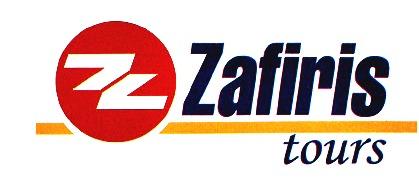 ΕΙΔΙΚΟ ΣΗΜΑ ΛΕΙΤΟΥΡΓΙΑΣ ΕΟΤ 12-45-Ε60-00-00126-0-0Προς:2ο ΛΥΚΕΙΟ ΝΑΥΠΛΙΟΥ		                                                     Ναύπλιο   05.12.2019ΟΙΚΟΝΟΜΙΚΗ ΠΡΟΣΦΟΡΑ ΕΠΤΑΗΜΕΡΗΣ ΕΚΔΡΟΜΗΣ ΣΤΗΝ ΚΡΗΤΗΓια την 7ήμερη εκδρομή στη  Κρήτη, που θα πραγματοποιήσει το σχολείο σας, όπως αυτή περιγράφεται στο με αρ. πρωτ. 723/28-11-2019 έγγραφο του σχολείου σας που είναι αναρτημένο στο διαδίκτυο, αποδεχόμενοι όλους τους όρους του, το γραφείο μας σας προσφέρει τα ακόλουθα και σύμφωνα με  όλες τις από το νόμο προϋποθέσεις, 33120/ΓΔ4/06-03-2017(ΦΕΚ681/τ.Β΄). ΧΡΟΝΟΣ: 16/02/20 έως 22/02/20ΑΡΙΘΜΟΣ ΜΑΘΗΤΩΝ:   93   ΣΥΝΟΔΟΙ ΚΑΘΗΓΗΤΕΣ:    6   ΜΕΣΟ: ειδικά τουριστικά λεωφορεία για τη μεταφορά 99 επιβατών, ίδια σε όλη τη διάρκεια της εκδρομής και Ferry boat για τη διαδρομή Πειραιάς – Χανιά & Ηράκλειο – Πειραιάς.1η Επιλογή: Ακτοπλοϊκά εισιτήρια σε Οικονομικές θέσεις για όλους τους μαθητές.Κόστος εκδρομής για 93 μαθητές και 6 συνοδούς καθηγητέςΓια το ξενοδοχείο Kyma Suites Beach hotel 5*, Κόστος ανά μαθητή 236,00 €   | Συνολικό κόστος: 21.948,00 € 2η Επιλογή: Ακτοπλοϊκά εισιτήρια σε Αεροπορικού τύπου καθίσματα για όλους τους μαθητές.Κόστος εκδρομής για 93 μαθητές και 6 συνοδούς καθηγητέςΓια το ξενοδοχείο Kyma Suites Beach hotel 5*, Κόστος ανά μαθητή 248,00 €   | Συνολικό κόστος: 23.064,00 € 3η Επιλογή: Ακτοπλοϊκά εισιτήρια σε 4κλινες εσωτερικές καμπίνες για όλους τους μαθητές.Κόστος εκδρομής για 93 μαθητές και 6 συνοδούς καθηγητέςΓια το ξενοδοχείο Kyma Suites Beach hotel 5*, Κόστος ανά μαθητή 258,00 €   | Συνολικό κόστος: 23.994,00 € Οι παραπάνω τιμές περιλαμβάνουν:Περιηγήσεις και μετακινήσεις όπως αυτές περιγράφονται στο έγγραφο του σχολείου σας, με ειδικά τουριστικά λεωφορεία τελευταίας 7ετίας που έχουν όλες τις προβλεπόμενες από την κείμενη νομοθεσία προδιαγραφές (ελεγμένα από ΚΤΕΟ, έγγραφα καταλληλότητας οχήματος, επαγγελματική άδεια οδήγησης, ελαστικά σε άριστη κατάσταση, πλήρως κλιματιζόμενα κλπ.) και όλες τις προϋποθέσεις ασφάλειας για μετακίνηση μαθητών (ζώνες ασφαλείας, έμπειροι οδηγοί κλπ).Το συνολικό κόστος του οχήματος για τις μετακινήσεις σύμφωνα με το πρόγραμμα, μετά των διοδίων, Ferry Boat, τυχόν πάρκινγκ οχημάτων κ.α.Διπλωματούχος τοπικός ξεναγός όπου χρειάζεστε βάση προγράμματος.Ακτοπλοϊκά εισιτήρια για τις μεταφορές Πειραιάς – Χανιά & Ηράκλειο - Πειραιάς, για μαθητές και συνοδούς με τα λεωφορεία μαζί(ανάλογα με την επιλογή σας 4κλινες εσωτερικές καμπίνες/οικονομικές θέσεις/αεροπορικού τύπου).Διαμονή τεσσάρων διανυκτερεύσεων στο προτεινόμενο ξενοδοχείο στο κέντρο του Ρεθύμνου(600μ από την παλιά πόλη), σε τρίκλινα κατά βάση δωμάτια για τους μαθητές & μονόκλινα για τους συνοδούς καθηγητές.Πλούσιο μπουφέ για το πρωινό σας,  στο ξενοδοχείο.Τις παροχές του προτεινόμενου ξενοδοχείου.Δωρεάν συμμετοχή έξη συνοδών καθηγητών, χωρίς επιβάρυνση των μαθητών.Φόρος διαμονής στο ξενοδοχείο. ΦΠΑ Ασφάλεια ευθύνης διοργανωτή και ασφάλεια ασθένειας , ατυχήματος για όλους τους συμμετέχοντες.ΣΗΜΕΙΩΣΕΙΣH όποια αλλαγή στον αριθμό των συμμετεχόντων μαθητών επιφέρει αλλαγή και της κατά άτομο τιμής.Μετά το πέρας της εκδρομής θα εκδοθούν όλα τα νόμιμα παραστατικά.Σε περίπτωση που επιθυμείτε ημιδιατροφή +23€ κατ’ άτομο.Σε περίπτωση επιλογής αεροπορικών τύπου θέσεων για το ταξίδι στο πλοίο, το γραφείο μας προσφέρει δωρεάν 5 εσωτερικές, 4κλινες καμπίνες.50% έκπτωση σε δύο οικονομικά αδύναμους μαθητές.Προσφέρουμε δύο αεροπορικά εισιτήρια, για την περίπτωση ανάγκης άμεσης επιστροφής μαθητή ή καθηγητή, που θα χρησιμοποιηθούν κατά την κρίση των συνοδών εκπαιδευτικών και μόνο αν είναι απαραίτητο.Πολιτική πληρωμής και ακυρώσεων:Εφ’ όσον επιλεχθεί το γραφείο μας, με την υπογραφή του συμφωνητικού καταβάλλεται το 50% της συνολικής τιμής. Επτά ημέρες πριν την αναχώρηση το άλλο 40%, και το υπόλοιπο 10% μετά το πέρας της εκδρομής. Το ιδιωτικό συμφωνητικό θα υπογραφθεί μετά την ανάθεση όπου και θα αναφέρεται το όνομα της ασφαλιστικής εταιρείας και o αριθμός συμβολαίου για την Αστική και Επαγγελματική ευθύνη του γραφείου μας απέναντι σας. Στην συνέχεια με δική μας ευθύνη θεωρείται από την οικεία ΔΟΥ, και ένα αντίγραφο θεωρημένο παραδίδετε στο σχολείο.   Σε περίπτωση μη πραγματοποίησης της εκδρομής στις προβλεπόμενες ημερομηνίες λόγω ανωτέρας βίας (αντίξοες καιρικές συνθήκες κλπ), θα πραγματοποιηθεί διαφορετικές ημερομηνίες κατόπιν συνεννόησης για διαθεσιμότητα ξενοδοχείου και λεωφορείου. Σε περίπτωση ματαίωσης της εκδρομής μετά την υπογραφή του συμφωνητικού και είκοσι ημέρες πριν την διεξαγωγή της, οι απαιτήσεις της επιχείρησης ανέρχονται στο  30% της συνολικής τιμής.Σε περίπτωση ακύρωσης κάποιου μαθητή 20 ημέρες πριν την αναχώρηση επιστρέφεται 100% της κατ’ άτομο τιμής συμμετοχής, μέχρι επτά (7) ημέρες πριν την αναχώρηση το 40% της κατ΄ άτομο τιμής συμμετοχής, μέχρι τέσσερες ημέρες πριν την αναχώρηση δεν δικαιούται επιστροφή χρημάτων και παρακρατείτε όλο το ποσό της κατ’ άτομο συμμετοχής  Για το ZAFIRIS TOURSΆγγελος ΖαφείρηςZAFIRIS TOURS11 Sid. Merarchias str.Nafplio   21 100Tel. +2752022221Fax +2752023805 zaf-tour@otenet.grwww.zafiris-tours.gr